Access to Cavendish InfrastructureThe Cavendish field ceased production in mid-August 2018 as a result of the closure of its export route, with remaining gas volumes deemed insufficient for re-routing. Planning for the Decommissioning phase is ongoing. During the production phase, the field was tied back to a minimum facility, normally unmanned installation (NUI, with gas exported via the Caister-Murdoch System (CMS) to the Theddlethorpe Gas Terminal (TGT) in Lincolnshire. Operator:		INEOS UK SNS LimitedWorking Interest:	50.00%	Entry Specification Exit SpecificationGas re-delivered to National Grid inlet specification at TGT by ConocoPhillips.Primary Separation Processing FacilitiesCavendish has no on-board separation facilities.  Fluids from each well were delivered to a production manifold via individual flowline venturi meters.  The commingled fluids flowed through a subsea cooler before passing through an allocation-standard wet gas venturi export meter and entering the 10-inch pipeline to Murdoch.  At Murdoch the fluids were commingled with other CMS production, the gas separated and compressed before entering the 26-inch Murdoch – TGT trunk line.  Separated liquids were spiked back into the export stream.Gas Treatment FacilitiesCavendish has no gas treatment facilities.  The normally unmanned installation is provided with a single 12-inch spare J-tube and there are three spare slots available.Capacity InformationAvailable capacities 			>25%	  5% to 25%	<5%Contact InformationFor further information please contact:Noel HaganMature Assets ManagerTel: 	+44 20 3935 5248Email:	noel.hagan@ineos.comLast updated: November 2018Gross Calorific Value (Min/max)36.3 / 41.5 MJ/m3Oxygen (Max)0.1% molCarbon Dioxide (Max)2.0% molHydrogen Sulphide (Max)3.3 ppmTotal Sulphur (Max)35 ppmWobbe Index46.6 / 50.3 MJ/m3Cavendish Platform Facility     2018     2019    2020     2021     2022CommentsExport system capacity117 MMscf/d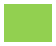 Basis of Design profiles. 